	Functional Family Therapy Referral Form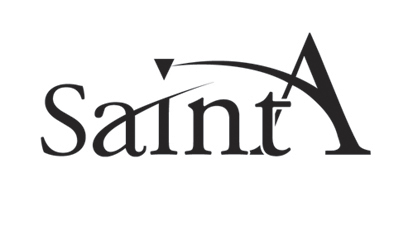 Please complete as many sections as possible.  *Please note required sections.Please send referral to:Functionalfamilytherapy@SaintA.orgCrystal Simpson, LPCFFT Program ManagerFamily Services Department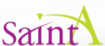 8901 W. Capitol DriveMilwaukee, WI  53222414-465-1341CSimpson@SaintA.org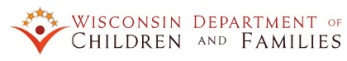 Date of Referral:Date of Referral:Date of Referral:Basic Screening Questions:Is there a youth residing in the home between the ages of 11 and 17 years old?Is there a pattern of delinquent behavior for this youth?Is there an adult caregiver in the home that is committed and willing to participate in therapy with the youth?Basic Screening Questions:Is there a youth residing in the home between the ages of 11 and 17 years old?Is there a pattern of delinquent behavior for this youth?Is there an adult caregiver in the home that is committed and willing to participate in therapy with the youth?Basic Screening Questions:Is there a youth residing in the home between the ages of 11 and 17 years old?Is there a pattern of delinquent behavior for this youth?Is there an adult caregiver in the home that is committed and willing to participate in therapy with the youth?Basic Screening Questions:Is there a youth residing in the home between the ages of 11 and 17 years old?Is there a pattern of delinquent behavior for this youth?Is there an adult caregiver in the home that is committed and willing to participate in therapy with the youth?Basic Screening Questions:Is there a youth residing in the home between the ages of 11 and 17 years old?Is there a pattern of delinquent behavior for this youth?Is there an adult caregiver in the home that is committed and willing to participate in therapy with the youth?Basic Screening Questions:Is there a youth residing in the home between the ages of 11 and 17 years old?Is there a pattern of delinquent behavior for this youth?Is there an adult caregiver in the home that is committed and willing to participate in therapy with the youth?Basic Screening Questions:Is there a youth residing in the home between the ages of 11 and 17 years old?Is there a pattern of delinquent behavior for this youth?Is there an adult caregiver in the home that is committed and willing to participate in therapy with the youth?Basic Screening Questions:Is there a youth residing in the home between the ages of 11 and 17 years old?Is there a pattern of delinquent behavior for this youth?Is there an adult caregiver in the home that is committed and willing to participate in therapy with the youth?Basic Screening Questions:Is there a youth residing in the home between the ages of 11 and 17 years old?Is there a pattern of delinquent behavior for this youth?Is there an adult caregiver in the home that is committed and willing to participate in therapy with the youth?Basic Screening Questions:Is there a youth residing in the home between the ages of 11 and 17 years old?Is there a pattern of delinquent behavior for this youth?Is there an adult caregiver in the home that is committed and willing to participate in therapy with the youth?Basic Screening Questions:Is there a youth residing in the home between the ages of 11 and 17 years old?Is there a pattern of delinquent behavior for this youth?Is there an adult caregiver in the home that is committed and willing to participate in therapy with the youth?Basic Screening Questions:Is there a youth residing in the home between the ages of 11 and 17 years old?Is there a pattern of delinquent behavior for this youth?Is there an adult caregiver in the home that is committed and willing to participate in therapy with the youth?Basic Screening Questions:Is there a youth residing in the home between the ages of 11 and 17 years old?Is there a pattern of delinquent behavior for this youth?Is there an adult caregiver in the home that is committed and willing to participate in therapy with the youth?Basic Screening Questions:Is there a youth residing in the home between the ages of 11 and 17 years old?Is there a pattern of delinquent behavior for this youth?Is there an adult caregiver in the home that is committed and willing to participate in therapy with the youth?Basic Screening Questions:Is there a youth residing in the home between the ages of 11 and 17 years old?Is there a pattern of delinquent behavior for this youth?Is there an adult caregiver in the home that is committed and willing to participate in therapy with the youth?Basic Screening Questions:Is there a youth residing in the home between the ages of 11 and 17 years old?Is there a pattern of delinquent behavior for this youth?Is there an adult caregiver in the home that is committed and willing to participate in therapy with the youth?Basic Screening Questions:Is there a youth residing in the home between the ages of 11 and 17 years old?Is there a pattern of delinquent behavior for this youth?Is there an adult caregiver in the home that is committed and willing to participate in therapy with the youth?Basic Screening Questions:Is there a youth residing in the home between the ages of 11 and 17 years old?Is there a pattern of delinquent behavior for this youth?Is there an adult caregiver in the home that is committed and willing to participate in therapy with the youth?Basic Screening Questions:Is there a youth residing in the home between the ages of 11 and 17 years old?Is there a pattern of delinquent behavior for this youth?Is there an adult caregiver in the home that is committed and willing to participate in therapy with the youth?Basic Screening Questions:Is there a youth residing in the home between the ages of 11 and 17 years old?Is there a pattern of delinquent behavior for this youth?Is there an adult caregiver in the home that is committed and willing to participate in therapy with the youth?Basic Screening Questions:Is there a youth residing in the home between the ages of 11 and 17 years old?Is there a pattern of delinquent behavior for this youth?Is there an adult caregiver in the home that is committed and willing to participate in therapy with the youth?Basic Screening Questions:Is there a youth residing in the home between the ages of 11 and 17 years old?Is there a pattern of delinquent behavior for this youth?Is there an adult caregiver in the home that is committed and willing to participate in therapy with the youth?Basic Screening Questions:Is there a youth residing in the home between the ages of 11 and 17 years old?Is there a pattern of delinquent behavior for this youth?Is there an adult caregiver in the home that is committed and willing to participate in therapy with the youth?Basic Screening Questions:Is there a youth residing in the home between the ages of 11 and 17 years old?Is there a pattern of delinquent behavior for this youth?Is there an adult caregiver in the home that is committed and willing to participate in therapy with the youth?Basic Screening Questions:Is there a youth residing in the home between the ages of 11 and 17 years old?Is there a pattern of delinquent behavior for this youth?Is there an adult caregiver in the home that is committed and willing to participate in therapy with the youth?Basic Screening Questions:Is there a youth residing in the home between the ages of 11 and 17 years old?Is there a pattern of delinquent behavior for this youth?Is there an adult caregiver in the home that is committed and willing to participate in therapy with the youth?Basic Screening Questions:Is there a youth residing in the home between the ages of 11 and 17 years old?Is there a pattern of delinquent behavior for this youth?Is there an adult caregiver in the home that is committed and willing to participate in therapy with the youth?Basic Screening Questions:Is there a youth residing in the home between the ages of 11 and 17 years old?Is there a pattern of delinquent behavior for this youth?Is there an adult caregiver in the home that is committed and willing to participate in therapy with the youth?Basic Screening Questions:Is there a youth residing in the home between the ages of 11 and 17 years old?Is there a pattern of delinquent behavior for this youth?Is there an adult caregiver in the home that is committed and willing to participate in therapy with the youth?Basic Screening Questions:Is there a youth residing in the home between the ages of 11 and 17 years old?Is there a pattern of delinquent behavior for this youth?Is there an adult caregiver in the home that is committed and willing to participate in therapy with the youth?Basic Screening Questions:Is there a youth residing in the home between the ages of 11 and 17 years old?Is there a pattern of delinquent behavior for this youth?Is there an adult caregiver in the home that is committed and willing to participate in therapy with the youth?Basic Screening Questions:Is there a youth residing in the home between the ages of 11 and 17 years old?Is there a pattern of delinquent behavior for this youth?Is there an adult caregiver in the home that is committed and willing to participate in therapy with the youth?Basic Screening Questions:Is there a youth residing in the home between the ages of 11 and 17 years old?Is there a pattern of delinquent behavior for this youth?Is there an adult caregiver in the home that is committed and willing to participate in therapy with the youth?Basic Screening Questions:Is there a youth residing in the home between the ages of 11 and 17 years old?Is there a pattern of delinquent behavior for this youth?Is there an adult caregiver in the home that is committed and willing to participate in therapy with the youth?Basic Screening Questions:Is there a youth residing in the home between the ages of 11 and 17 years old?Is there a pattern of delinquent behavior for this youth?Is there an adult caregiver in the home that is committed and willing to participate in therapy with the youth?Basic Screening Questions:Is there a youth residing in the home between the ages of 11 and 17 years old?Is there a pattern of delinquent behavior for this youth?Is there an adult caregiver in the home that is committed and willing to participate in therapy with the youth?Basic Screening Questions:Is there a youth residing in the home between the ages of 11 and 17 years old?Is there a pattern of delinquent behavior for this youth?Is there an adult caregiver in the home that is committed and willing to participate in therapy with the youth?Basic Screening Questions:Is there a youth residing in the home between the ages of 11 and 17 years old?Is there a pattern of delinquent behavior for this youth?Is there an adult caregiver in the home that is committed and willing to participate in therapy with the youth?Basic Screening Questions:Is there a youth residing in the home between the ages of 11 and 17 years old?Is there a pattern of delinquent behavior for this youth?Is there an adult caregiver in the home that is committed and willing to participate in therapy with the youth?Basic Screening Questions:Is there a youth residing in the home between the ages of 11 and 17 years old?Is there a pattern of delinquent behavior for this youth?Is there an adult caregiver in the home that is committed and willing to participate in therapy with the youth?Basic Screening Questions:Is there a youth residing in the home between the ages of 11 and 17 years old?Is there a pattern of delinquent behavior for this youth?Is there an adult caregiver in the home that is committed and willing to participate in therapy with the youth?Basic Screening Questions:Is there a youth residing in the home between the ages of 11 and 17 years old?Is there a pattern of delinquent behavior for this youth?Is there an adult caregiver in the home that is committed and willing to participate in therapy with the youth?Basic Screening Questions:Is there a youth residing in the home between the ages of 11 and 17 years old?Is there a pattern of delinquent behavior for this youth?Is there an adult caregiver in the home that is committed and willing to participate in therapy with the youth?Basic Screening Questions:Is there a youth residing in the home between the ages of 11 and 17 years old?Is there a pattern of delinquent behavior for this youth?Is there an adult caregiver in the home that is committed and willing to participate in therapy with the youth?Basic Screening Questions:Is there a youth residing in the home between the ages of 11 and 17 years old?Is there a pattern of delinquent behavior for this youth?Is there an adult caregiver in the home that is committed and willing to participate in therapy with the youth?Youth’s InformationYouth’s InformationYouth’s InformationYouth’s InformationYouth’s InformationYouth’s InformationYouth’s InformationYouth’s InformationYouth’s InformationYouth’s InformationYouth’s InformationYouth’s InformationYouth’s InformationYouth’s InformationYouth’s InformationYouth’s InformationYouth’s InformationYouth’s InformationYouth’s InformationYouth’s InformationYouth’s InformationYouth’s InformationYouth’s InformationYouth’s InformationYouth’s InformationYouth’s InformationYouth’s InformationYouth’s InformationYouth’s InformationYouth’s InformationYouth’s InformationYouth’s InformationYouth’s InformationYouth’s InformationYouth’s InformationYouth’s InformationYouth’s InformationYouth’s InformationYouth’s InformationYouth’s InformationYouth’s InformationYouth’s InformationYouth’s InformationYouth’s InformationYouth’s Information*Name of Youth:*Name of Youth:*Name of Youth:*Street Address:*Street Address:*Street Address:*City*City*City*CityStateStateStateStateStateZipZipZipZipZip*Youth’s Phone Number: *Youth’s Phone Number: *Youth’s Phone Number: *Youth’s Phone Number: *Youth’s Phone Number: *Youth’s Phone Number: *Youth’s Date of Birth (or age):*Youth’s Date of Birth (or age):*Youth’s Date of Birth (or age):*Youth’s Date of Birth (or age):*Youth’s Date of Birth (or age):*Youth’s Date of Birth (or age):Gender of Youth:Gender of Youth:Gender of Youth:Gender of Youth:Gender of Youth:Gender of Youth:FemaleFemaleFemaleFemaleMaleMaleMaleMaleMaleMaleMaleMaleMaleMaleMaleMaleMaleMaleMaleMaleMaleMaleMaleMaleMaleMaleMaleMaleMaleMaleMaleMaleMaleEthnicity of Youth:Ethnicity of Youth:Ethnicity of Youth:Ethnicity of Youth:Ethnicity of Youth:Ethnicity of Youth:African AmericanAfrican AmericanAfrican AmericanAfrican AmericanHispanicHispanicHispanicHispanicHispanicHispanicSamoanSamoanSamoanSamoanSamoanCaucasianCaucasianCaucasianCaucasianCaucasianCaucasianAsianAsianEthnicity of Youth:Ethnicity of Youth:Ethnicity of Youth:Ethnicity of Youth:Ethnicity of Youth:Ethnicity of Youth:BiracialBiracialBiracialBiracialAlaskan NativeAlaskan NativeAlaskan NativeAlaskan NativeAlaskan NativeAlaskan NativeMaoriMaoriMaoriMaoriMaoriPacific IslanderPacific IslanderPacific IslanderPacific IslanderPacific IslanderPacific IslanderOtherOtherDoes the youth currently reside in a family setting, with the parent figure who will be participating in FFT?Does the youth currently reside in a family setting, with the parent figure who will be participating in FFT?Does the youth currently reside in a family setting, with the parent figure who will be participating in FFT?Does the youth currently reside in a family setting, with the parent figure who will be participating in FFT?Does the youth currently reside in a family setting, with the parent figure who will be participating in FFT?Does the youth currently reside in a family setting, with the parent figure who will be participating in FFT?Does the youth currently reside in a family setting, with the parent figure who will be participating in FFT?Does the youth currently reside in a family setting, with the parent figure who will be participating in FFT?Does the youth currently reside in a family setting, with the parent figure who will be participating in FFT?Does the youth currently reside in a family setting, with the parent figure who will be participating in FFT? Yes Yes Yes YesIf no – is there a plan in place for the youth to transition to this family setting within 30 days?If no – is there a plan in place for the youth to transition to this family setting within 30 days?If no – is there a plan in place for the youth to transition to this family setting within 30 days?If no – is there a plan in place for the youth to transition to this family setting within 30 days?If no – is there a plan in place for the youth to transition to this family setting within 30 days?If no – is there a plan in place for the youth to transition to this family setting within 30 days?If no – is there a plan in place for the youth to transition to this family setting within 30 days?If no – is there a plan in place for the youth to transition to this family setting within 30 days?If no – is there a plan in place for the youth to transition to this family setting within 30 days?If no – is there a plan in place for the youth to transition to this family setting within 30 days?If no – is there a plan in place for the youth to transition to this family setting within 30 days?If no – is there a plan in place for the youth to transition to this family setting within 30 days?If no – is there a plan in place for the youth to transition to this family setting within 30 days?If no – is there a plan in place for the youth to transition to this family setting within 30 days?If no – is there a plan in place for the youth to transition to this family setting within 30 days?If no – is there a plan in place for the youth to transition to this family setting within 30 days?If no – is there a plan in place for the youth to transition to this family setting within 30 days?If no – is there a plan in place for the youth to transition to this family setting within 30 days?If no – is there a plan in place for the youth to transition to this family setting within 30 days?If no – is there a plan in place for the youth to transition to this family setting within 30 days?If no – is there a plan in place for the youth to transition to this family setting within 30 days?If no – is there a plan in place for the youth to transition to this family setting within 30 days?If no – is there a plan in place for the youth to transition to this family setting within 30 days?If no – is there a plan in place for the youth to transition to this family setting within 30 days?If no – is there a plan in place for the youth to transition to this family setting within 30 days?If no – is there a plan in place for the youth to transition to this family setting within 30 days?If no – is there a plan in place for the youth to transition to this family setting within 30 days?If no – is there a plan in place for the youth to transition to this family setting within 30 days?If no – is there a plan in place for the youth to transition to this family setting within 30 days?If no – is there a plan in place for the youth to transition to this family setting within 30 days? YesDoes the youth currently reside in a family setting, with the parent figure who will be participating in FFT?Does the youth currently reside in a family setting, with the parent figure who will be participating in FFT?Does the youth currently reside in a family setting, with the parent figure who will be participating in FFT?Does the youth currently reside in a family setting, with the parent figure who will be participating in FFT?Does the youth currently reside in a family setting, with the parent figure who will be participating in FFT?Does the youth currently reside in a family setting, with the parent figure who will be participating in FFT?Does the youth currently reside in a family setting, with the parent figure who will be participating in FFT?Does the youth currently reside in a family setting, with the parent figure who will be participating in FFT?Does the youth currently reside in a family setting, with the parent figure who will be participating in FFT?Does the youth currently reside in a family setting, with the parent figure who will be participating in FFT? No No No NoIf no – is there a plan in place for the youth to transition to this family setting within 30 days?If no – is there a plan in place for the youth to transition to this family setting within 30 days?If no – is there a plan in place for the youth to transition to this family setting within 30 days?If no – is there a plan in place for the youth to transition to this family setting within 30 days?If no – is there a plan in place for the youth to transition to this family setting within 30 days?If no – is there a plan in place for the youth to transition to this family setting within 30 days?If no – is there a plan in place for the youth to transition to this family setting within 30 days?If no – is there a plan in place for the youth to transition to this family setting within 30 days?If no – is there a plan in place for the youth to transition to this family setting within 30 days?If no – is there a plan in place for the youth to transition to this family setting within 30 days?If no – is there a plan in place for the youth to transition to this family setting within 30 days?If no – is there a plan in place for the youth to transition to this family setting within 30 days?If no – is there a plan in place for the youth to transition to this family setting within 30 days?If no – is there a plan in place for the youth to transition to this family setting within 30 days?If no – is there a plan in place for the youth to transition to this family setting within 30 days?If no – is there a plan in place for the youth to transition to this family setting within 30 days?If no – is there a plan in place for the youth to transition to this family setting within 30 days?If no – is there a plan in place for the youth to transition to this family setting within 30 days?If no – is there a plan in place for the youth to transition to this family setting within 30 days?If no – is there a plan in place for the youth to transition to this family setting within 30 days?If no – is there a plan in place for the youth to transition to this family setting within 30 days?If no – is there a plan in place for the youth to transition to this family setting within 30 days?If no – is there a plan in place for the youth to transition to this family setting within 30 days?If no – is there a plan in place for the youth to transition to this family setting within 30 days?If no – is there a plan in place for the youth to transition to this family setting within 30 days?If no – is there a plan in place for the youth to transition to this family setting within 30 days?If no – is there a plan in place for the youth to transition to this family setting within 30 days?If no – is there a plan in place for the youth to transition to this family setting within 30 days?If no – is there a plan in place for the youth to transition to this family setting within 30 days?If no – is there a plan in place for the youth to transition to this family setting within 30 days? NoIs a translator needed for this youth and/or family?Is a translator needed for this youth and/or family?Is a translator needed for this youth and/or family?Is a translator needed for this youth and/or family?Is a translator needed for this youth and/or family?Is a translator needed for this youth and/or family?Is a translator needed for this youth and/or family?Is a translator needed for this youth and/or family?Is a translator needed for this youth and/or family?Is a translator needed for this youth and/or family?Is a translator needed for this youth and/or family?Is a translator needed for this youth and/or family?Is a translator needed for this youth and/or family?Is a translator needed for this youth and/or family? Yes Yes Yes Yes Yes Yes Yes No No No No No No No No No No No No No No No No No No No No No No No NoParent/Guardian InformationParent/Guardian InformationParent/Guardian InformationParent/Guardian InformationParent/Guardian InformationParent/Guardian InformationParent/Guardian InformationParent/Guardian InformationParent/Guardian InformationParent/Guardian InformationParent/Guardian InformationParent/Guardian InformationParent/Guardian InformationParent/Guardian InformationParent/Guardian InformationParent/Guardian InformationParent/Guardian InformationParent/Guardian InformationParent/Guardian InformationParent/Guardian InformationParent/Guardian InformationParent/Guardian InformationParent/Guardian InformationParent/Guardian InformationParent/Guardian InformationParent/Guardian InformationParent/Guardian InformationParent/Guardian InformationParent/Guardian InformationParent/Guardian InformationParent/Guardian InformationParent/Guardian InformationParent/Guardian InformationParent/Guardian InformationParent/Guardian InformationParent/Guardian InformationParent/Guardian InformationParent/Guardian InformationParent/Guardian InformationParent/Guardian InformationParent/Guardian InformationParent/Guardian InformationParent/Guardian InformationParent/Guardian InformationParent/Guardian Information*Name of Parent/Guardian:*Name of Parent/Guardian:*Name of Parent/Guardian:*Name of Parent/Guardian:*Name of Parent/Guardian:*Name of Parent/Guardian:*Street Address:*Street Address:*Street Address:*City*City*City*CityStateStateStateStateStateZipZipZipZipZip*Parent/Guardian’s Phone Number:*Parent/Guardian’s Phone Number:*Parent/Guardian’s Phone Number:*Parent/Guardian’s Phone Number:*Parent/Guardian’s Phone Number:*Parent/Guardian’s Phone Number:Parent/Guardian Marital Status:Parent/Guardian Marital Status:Parent/Guardian Marital Status:Parent/Guardian Marital Status:Parent/Guardian Marital Status:Parent/Guardian Marital Status:MarriedMarriedMarriedMarriedSingleSingleSingleSingleSingleDivorcedDivorcedDivorcedDivorcedDivorcedWidowedWidowedWidowedWidowedWidowedWidowedSeparatedSeparatedSeparatedReferral InformationReferral InformationReferral InformationReferral InformationReferral InformationReferral InformationReferral InformationReferral InformationReferral InformationReferral InformationReferral InformationReferral InformationReferral InformationReferral InformationReferral InformationReferral InformationReferral InformationReferral InformationReferral InformationReferral InformationReferral InformationReferral InformationReferral InformationReferral InformationReferral InformationReferral InformationReferral InformationReferral InformationReferral InformationReferral InformationReferral InformationReferral InformationReferral InformationReferral InformationReferral InformationReferral InformationReferral InformationReferral InformationReferral InformationReferral InformationReferral InformationReferral InformationReferral InformationReferral InformationReferral Information*Reason for Referral:*Reason for Referral:*Reason for Referral:*Reason for Referral:*Reason for Referral:*Reason for Referral:Referral for Delinquent BehaviorReferral for Delinquent BehaviorReferral for Delinquent BehaviorReferral for Delinquent BehaviorReferral for Delinquent BehaviorReferral for Delinquent BehaviorReferral for Delinquent BehaviorReferral for Delinquent BehaviorReferral for Delinquent BehaviorReferral for Delinquent BehaviorReferral for Delinquent BehaviorReferral for Delinquent BehaviorReferral for Delinquent BehaviorReferral for Delinquent BehaviorReferral for Delinquent BehaviorReferral for Delinquent BehaviorReferral for Delinquent BehaviorReferral for Delinquent BehaviorReferral for youth/parent conflictReferral for youth/parent conflictReferral for youth/parent conflictReferral for youth/parent conflictReferral for youth/parent conflictReferral for youth/parent conflictReferral for youth/parent conflictReferral for youth/parent conflictReferral for youth/parent conflictReferral for youth/parent conflictReferral for youth/parent conflictReferral for youth/parent conflictReferral for youth/parent conflictReferral for youth/parent conflictReferral for youth/parent conflictReferral for youth/parent conflictReferral for youth/parent conflictReferral for youth/parent conflict*Reason for Referral:*Reason for Referral:*Reason for Referral:*Reason for Referral:*Reason for Referral:*Reason for Referral:Referral for Mental Health IssuesReferral for Mental Health IssuesReferral for Mental Health IssuesReferral for Mental Health IssuesReferral for Mental Health IssuesReferral for Mental Health IssuesReferral for Mental Health IssuesReferral for Mental Health IssuesReferral for Mental Health IssuesReferral for Mental Health IssuesReferral for Mental Health IssuesReferral for Mental Health IssuesReferral for Mental Health IssuesReferral for Mental Health IssuesReferral for Mental Health IssuesReferral for Mental Health IssuesReferral for Mental Health IssuesReferral for Mental Health IssuesReferral for Gang InvolvementReferral for Gang InvolvementReferral for Gang InvolvementReferral for Gang InvolvementReferral for Gang InvolvementReferral for Gang InvolvementReferral for Gang InvolvementReferral for Gang InvolvementReferral for Gang InvolvementReferral for Gang InvolvementReferral for Gang InvolvementReferral for Gang InvolvementReferral for Gang InvolvementReferral for Gang InvolvementReferral for Gang InvolvementReferral for Gang InvolvementReferral for Gang InvolvementReferral for Gang Involvement*Reason for Referral:*Reason for Referral:*Reason for Referral:*Reason for Referral:*Reason for Referral:*Reason for Referral:Referral for Family ReunificationReferral for Family ReunificationReferral for Family ReunificationReferral for Family ReunificationReferral for Family ReunificationReferral for Family ReunificationReferral for Family ReunificationReferral for Family ReunificationReferral for Family ReunificationReferral for Family ReunificationReferral for Family ReunificationReferral for Family ReunificationReferral for Family ReunificationReferral for Family ReunificationReferral for Family ReunificationReferral for Family ReunificationReferral for Family ReunificationReferral for Family ReunificationReferral for Runaway BehaviorReferral for Runaway BehaviorReferral for Runaway BehaviorReferral for Runaway BehaviorReferral for Runaway BehaviorReferral for Runaway BehaviorReferral for Runaway BehaviorReferral for Runaway BehaviorReferral for Runaway BehaviorReferral for Runaway BehaviorReferral for Runaway BehaviorReferral for Runaway BehaviorReferral for Runaway BehaviorReferral for Runaway BehaviorReferral for Runaway BehaviorReferral for Runaway BehaviorReferral for Runaway BehaviorReferral for Runaway Behavior*Reason for Referral:*Reason for Referral:*Reason for Referral:*Reason for Referral:*Reason for Referral:*Reason for Referral:Family Transition Planning (return home)Family Transition Planning (return home)Family Transition Planning (return home)Family Transition Planning (return home)Family Transition Planning (return home)Family Transition Planning (return home)Family Transition Planning (return home)Family Transition Planning (return home)Family Transition Planning (return home)Family Transition Planning (return home)Family Transition Planning (return home)Family Transition Planning (return home)Family Transition Planning (return home)Family Transition Planning (return home)Family Transition Planning (return home)Family Transition Planning (return home)Family Transition Planning (return home)Family Transition Planning (return home)Referral for School/Truancy BehaviorReferral for School/Truancy BehaviorReferral for School/Truancy BehaviorReferral for School/Truancy BehaviorReferral for School/Truancy BehaviorReferral for School/Truancy BehaviorReferral for School/Truancy BehaviorReferral for School/Truancy BehaviorReferral for School/Truancy BehaviorReferral for School/Truancy BehaviorReferral for School/Truancy BehaviorReferral for School/Truancy BehaviorReferral for School/Truancy BehaviorReferral for School/Truancy BehaviorReferral for School/Truancy BehaviorReferral for School/Truancy BehaviorReferral for School/Truancy BehaviorReferral for School/Truancy Behavior*Reason for Referral:*Reason for Referral:*Reason for Referral:*Reason for Referral:*Reason for Referral:*Reason for Referral:Referral for Family Substance Abuse/UseReferral for Family Substance Abuse/UseReferral for Family Substance Abuse/UseReferral for Family Substance Abuse/UseReferral for Family Substance Abuse/UseReferral for Family Substance Abuse/UseReferral for Family Substance Abuse/UseReferral for Family Substance Abuse/UseReferral for Family Substance Abuse/UseReferral for Family Substance Abuse/UseReferral for Family Substance Abuse/UseReferral for Family Substance Abuse/UseReferral for Family Substance Abuse/UseReferral for Family Substance Abuse/UseReferral for Family Substance Abuse/UseReferral for Family Substance Abuse/UseReferral for Family Substance Abuse/UseReferral for Family Substance Abuse/UseOther (please list): Other (please list): Other (please list): Other (please list): Other (please list): Other (please list): Other (please list): Other (please list): Other (please list): Other (please list): Other (please list): Other (please list): Other (please list): Other (please list): Other (please list): Other (please list): Other (please list): Other (please list): Summary of Reason for Referral (please include any safety concerns or potential for violence):Summary of Reason for Referral (please include any safety concerns or potential for violence):Summary of Reason for Referral (please include any safety concerns or potential for violence):Summary of Reason for Referral (please include any safety concerns or potential for violence):Summary of Reason for Referral (please include any safety concerns or potential for violence):Summary of Reason for Referral (please include any safety concerns or potential for violence):*Referral Source:*Referral Source:*Referral Source:*Referral Source:*Referral Source:*Referral Source:PolicePolicePolicePolicePolicePolicePolicePolicePolicePolicePolicePolicePolicePolicePolicePolicePolicePoliceUNCOM – community centerUNCOM – community centerUNCOM – community centerUNCOM – community centerUNCOM – community centerUNCOM – community centerUNCOM – community centerUNCOM – community centerUNCOM – community centerUNCOM – community centerUNCOM – community centerUNCOM – community centerUNCOM – community centerUNCOM – community centerUNCOM – community centerUNCOM – community centerUNCOM – community centerUNCOM – community center*Referral Source:*Referral Source:*Referral Source:*Referral Source:*Referral Source:*Referral Source:SchoolSchoolSchoolSchoolSchoolSchoolSchoolSchoolSchoolSchoolSchoolSchoolSchoolSchoolSchoolSchoolSchoolSchoolMental HealthMental HealthMental HealthMental HealthMental HealthMental HealthMental HealthMental HealthMental HealthMental HealthMental HealthMental HealthMental HealthMental HealthMental HealthMental HealthMental HealthMental Health*Referral Source:*Referral Source:*Referral Source:*Referral Source:*Referral Source:*Referral Source:Self-ReferralSelf-ReferralSelf-ReferralSelf-ReferralSelf-ReferralSelf-ReferralSelf-ReferralSelf-ReferralSelf-ReferralSelf-ReferralSelf-ReferralSelf-ReferralSelf-ReferralSelf-ReferralSelf-ReferralSelf-ReferralSelf-ReferralSelf-ReferralChild WelfareChild WelfareChild WelfareChild WelfareChild WelfareChild WelfareChild WelfareChild WelfareChild WelfareChild WelfareChild WelfareChild WelfareChild WelfareChild WelfareChild WelfareChild WelfareChild WelfareChild Welfare*Referral Source:*Referral Source:*Referral Source:*Referral Source:*Referral Source:*Referral Source:Juvenile Justice/Human ServicesWorker/Court personnelJuvenile Justice/Human ServicesWorker/Court personnelJuvenile Justice/Human ServicesWorker/Court personnelJuvenile Justice/Human ServicesWorker/Court personnelJuvenile Justice/Human ServicesWorker/Court personnelJuvenile Justice/Human ServicesWorker/Court personnelJuvenile Justice/Human ServicesWorker/Court personnelJuvenile Justice/Human ServicesWorker/Court personnelJuvenile Justice/Human ServicesWorker/Court personnelJuvenile Justice/Human ServicesWorker/Court personnelJuvenile Justice/Human ServicesWorker/Court personnelJuvenile Justice/Human ServicesWorker/Court personnelJuvenile Justice/Human ServicesWorker/Court personnelJuvenile Justice/Human ServicesWorker/Court personnelJuvenile Justice/Human ServicesWorker/Court personnelJuvenile Justice/Human ServicesWorker/Court personnelJuvenile Justice/Human ServicesWorker/Court personnelJuvenile Justice/Human ServicesWorker/Court personnelOther (please list):Other (please list):Other (please list):Other (please list):Other (please list):Other (please list):Other (please list):Other (please list):Other (please list):Other (please list):Other (please list):Other (please list):Other (please list):Other (please list):Other (please list):Other (please list):Other (please list):Other (please list):*Referral Source:*Referral Source:*Referral Source:*Referral Source:*Referral Source:*Referral Source:*Name of Person Making Referral:*Name of Person Making Referral:*Name of Person Making Referral:*Name of Person Making Referral:*Name of Person Making Referral:*Name of Person Making Referral:*Contact Information:*Contact Information:*Contact Information:*Contact Information:*Contact Information:*Contact Information:Referral Status:Referral Status:Referral Status:Referral Status:Referral Status:Referral Status:MandatoryMandatoryMandatoryMandatoryMandatoryMandatoryMandatoryMandatoryMandatoryMandatoryVoluntaryVoluntaryVoluntaryVoluntaryVoluntaryVoluntaryVoluntaryVoluntaryVoluntaryVoluntaryVoluntaryUnknownUnknownUnknownUnknownUnknownUnknownUnknownUnknownSafety Concerns/Potential for Violence:Safety Concerns/Potential for Violence:Safety Concerns/Potential for Violence:Safety Concerns/Potential for Violence:Safety Concerns/Potential for Violence:Safety Concerns/Potential for Violence:Safety Concerns/Potential for Violence:Safety Concerns/Potential for Violence:If Referral Source is Juvenile JusticeIf Referral Source is Juvenile JusticeIf Referral Source is Juvenile JusticeIf Referral Source is Juvenile JusticeIf Referral Source is Juvenile JusticeIf Referral Source is Juvenile JusticeIf Referral Source is Juvenile JusticeIf Referral Source is Juvenile JusticeJuvenile ID NumberJuvenile ID NumberJuvenile ID NumberJuvenile ID NumberJuvenile ID NumberJuvenile ID NumberJuvenile ID NumberJuvenile ID NumberJuvenile ID NumberJuvenile ID NumberJuvenile ID NumberIf Referral Source is Juvenile JusticeIf Referral Source is Juvenile JusticeIf Referral Source is Juvenile JusticeIf Referral Source is Juvenile JusticeIf Referral Source is Juvenile JusticeIf Referral Source is Juvenile JusticeIf Referral Source is Juvenile JusticeIf Referral Source is Juvenile JusticeYASI ScoreYASI ScoreYASI ScoreYASI ScoreYASI ScoreYASI ScoreYASI ScoreYASI ScoreYASI ScoreYASI ScoreYASI ScoreRisk:Risk:Risk:Risk:Risk:Risk:Risk:Risk:Risk:Risk:Risk:Protective:Protective:Protective:Protective:Protective:Protective:Protective:Protective:Protective:Protective:Protective:Protective:Protective:Protective:Protective:*Other Family Members*Other Family Members*Other Family Members*Other Family Members*Other Family Members*Other Family Members*Other Family Members*Other Family Members*Other Family Members*Other Family Members*Other Family Members*Other Family Members*Other Family Members*Other Family Members*Other Family Members*Other Family Members*Other Family Members*Other Family Members*Other Family Members*Other Family Members*Other Family Members*Other Family Members*Other Family Members*Other Family Members*Other Family Members*Other Family Members*Other Family Members*Other Family Members*Other Family Members*Other Family Members*Other Family Members*Other Family Members*Other Family Members*Other Family Members*Other Family Members*Other Family Members*Other Family Members*Other Family Members*Other Family Members*Other Family Members*Other Family Members*Other Family Members*Other Family Members*Other Family Members*Other Family MembersName:Name:Relationship:Relationship:Relationship:Relationship:Relationship:Relationship:Relationship:Relationship:Relationship:Age:Age:Age:Age:Name:Name:Relationship:Relationship:Relationship:Relationship:Relationship:Relationship:Relationship:Relationship:Relationship:Age:Age:Age:Age:Name:Name:Relationship:Relationship:Relationship:Relationship:Relationship:Relationship:Relationship:Relationship:Relationship:Age:Age:Age:Age:Name:Name:Relationship:Relationship:Relationship:Relationship:Relationship:Relationship:Relationship:Relationship:Relationship:Age:Age:Age:Age:Name:Name:Relationship:Relationship:Relationship:Relationship:Relationship:Relationship:Relationship:Relationship:Relationship:Age:Age:Age:Age:Family Availability:Family Availability:Family Availability:Family Availability:Family Availability:Family Availability:Family Availability:Family Availability:Family Availability:Family Availability:Family Availability:Family Availability:Family Availability:Family Availability:Family Availability:Family Availability:Family Availability:Family Availability:Family Availability:Family Availability:Family Availability:Family Availability:Family Availability:Family Availability:Family Availability:Family Availability:Family Availability:Family Availability:Family Availability:Family Availability:Family Availability:Family Availability:Family Availability:Family Availability:Family Availability:Family Availability:Family Availability:Family Availability:Family Availability:Family Availability:Family Availability:Family Availability:Family Availability:Family Availability:Family Availability:MondayMondayMondayTimes:TuesdayTuesdayTuesdayTimes:WednesdayWednesdayWednesdayTimes:ThursdayThursdayThursdayTimes:FridayFridayFridayTimes:SaturdaySaturdaySaturdayTimes:SundaySundaySundayTimes: